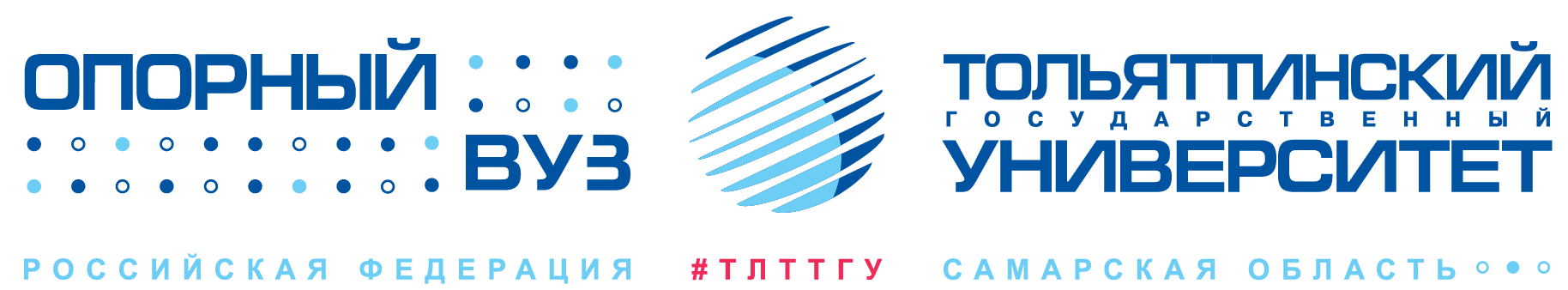 ФГБОУ ВО «Тольяттинский государственный университет»,Институт инженерной и экологической безопасностиИНФОРМАЦИОННОЕ ПИСЬМО 7-9 декабря 2021 г.Молодежный форум инновационных проектов «Территория безопасности»Молодежный форум инновационных проектов «Территория безопасности» для учащихся средних профессиональных и высших учебных заведений Российской Федерации Организатор:ФГБОУ ВО «Тольяттинский государственный университет», Институт инженерной и экологической безопасности.Участники форума:Учащиеся средних профессиональных и высших учебных заведений Российской Федерации.Цель форума:развитие креативного и критического мышления; генерация идей в области безопасности жизнедеятельности, промышленной, экологической и пожарной безопасности; формирование навыков проектной деятельности.Форма участия в конкурсе:Участие в форуме будет проходить с использованием дистанционных технологий, на образовательной платформе «Росдистант». В ТГУ созданы все условия для обеспечения качественного обучения онлайн.3 декабря 2021 г. заканчивается прием заявок. 6 декабря 2021 г. происходит рассылка логинов и паролей для доступа к контенту.7 декабря 2021 г. участник получает доступ к контенту.7-9 декабря 2021 г. участник проходит интерактивные кейсы: «Проблемы городской безопасности - экологической, производственной, пожарной, безопасности в ЧС (презентация)», «Фото и видеоматериалы проекта (настоящее и будущее)», «Эссе (описание проекта)».9 декабря 2021 г. в 17.00 – доступ к кейсам закрывается.13-17 декабря 2021 г.- подведение итогов, оформление дипломов, рассылка дипломов участникам. Призы и награды.Победители, участники форума получат дипломы от Тольяттинского государственного университета.Контакты:г.Тольятти, ул. Белорусская, 14Г, Институт инженерной и экологической безопасности, 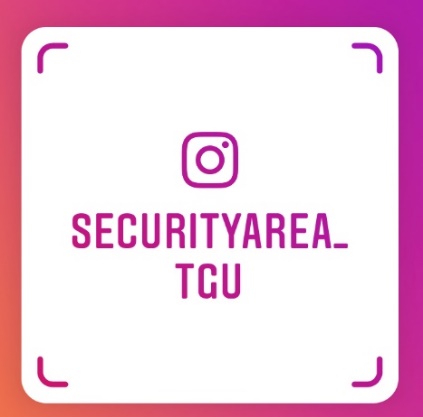 корпус «Д», 4-й этаж, ауд. Д-404. Тел: 8(8482) 54-63-67            Эл. почта: olimpiada-tgu@tltsu.ruКураторы форума: Лаптева Кристина Геннадьевна, преподаватель Института инженерной и экологической безопасности (раб. тел.: 8482 54-63-67).        Приглашаем к участию всех желающих!Заявки принимаются на электронную почту olimpiada-tgu@tltsu.ru до 3 декабря 2021 г. 17.00 включительно. 